О мероприятиях Международного года языков коренных народов,проводимых в 2019 году в Алданском районе       В соответствии с распоряжением Главы Республики Саха (Якутия) от 24 апреля 2019 года   №324-РГ «О мероприятиях Международного года языков коренных народов, проводимых в 2019 году в Республике Саха(Якутия)», в целях координации и организации работы по развитию государственных и официальных языков на территории Алданского района, постановляю:Утвердить организационный комитет по подготовке и проведению мероприятий Международного года языков коренных народов, проводимых в 2019 году в Алданском районе, согласно приложению №1 к настоящему постановлению;Утвердить план основных мероприятий Международного года языков коренных народов, проводимых в 2019 году в Алданском районе, согласно приложению №2 к настоящему постановлению;  3. Рекомендовать главам муниципальных образований Алданского района принять соответствующие меры по организации и участию в  мероприятиях, посвященных Международному году языков коренных народов, согласно приложению №2 к настоящему постановлению;  4. Рекомендовать руководителям общеобразовательных учреждений, предприятий, организаций, трудовым коллективам и общественным организациям принять участие в проведении мероприятий, посвященных Международному году языков коренных народов, согласно приложению №2 к настоящему постановлению;  	5. Опубликовать настоящее постановление на официальном сайте муниципального образования «Алданский район», а так же в средствах массовой информации;	6. Контроль по исполнению настоящего постановления возложить на заместителя главы по социальным вопросам МО «Алданский район» (Сахно И.В.);       7.  Настоящее постановление вступает в силу с момента его подписания.Глава района                                                                                                        С.Н. ПоздняковЕгорова Светлана Васильевна31545Приложение 1 к Постановлению №_____ от _____ года.СОСТАВорганизационного комитета по подготовке и проведению мероприятий Международного года языков коренных народов Поздняков С.Н.       –    глава администрации МО «Алданский район», председатель                                        Консультативного межэтнического Совета, председатель                           ПРИЛОЖЕНИЕ № 2                                    УТВЕРЖДЕН                   Постановлением главы                     МО «Алданский район»от «___»___________ №_______ПЛАН мероприятий Международного года языков коренных народов, проводимых в 2019 году Алданском районе РЕСПУБЛИКА  САХА (ЯКУТИЯ) АДМИНИСТРАЦИЯ МУНИЦИПАЛЬНОГО  ОБРАЗОВАНИЯ«АЛДАНСКИЙ  РАЙОН»ПОСТАНОВЛЕНИЕ№ _________ от ________2019 г.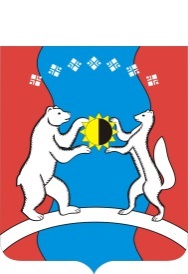 САХА ӨРӨСПҮҮБҮЛҮКЭТЭ«АЛДАН  ОРОЙУОНА»МУНИЦИПАЛЬНАЙТЭРИЛЛИИДЬАһАЛТАТАУУРААХСахно И.В.-заместитель главы по социальным вопросам  МО «Алданский район»,  заместитель председателяЕгорова С.В.-ответственный секретарь Консультативного межэтнического Совета при главе МО «Алданский район».Члены:Члены:Члены:Бугай А.Л.-глава МО «Город Алдан» (по согласованию)Заверюха А.В.-глава МО «Город Томмот» (по согласованию)Потапов Е.Е.-глава МО «Поселок Нижний Куранах» (по согласованию)Гордиенко С.Н.-глава МО «Поселок Ленинский» (по согласованию)Прокопьев Н.Д.-глава МО «Беллетский наслег»» (по согласованию)Максимов Н.К.-глава МО «Национальный наслег Анамы» (по согласованию)Лазарева О.Ш.-глава МО «Чагдинский наслег» (по согласованию)Хрущ Е.И.-начальник ГКУ «Департамент образования МО Алданский район»Помалейко А.Л.-начальник МУ «Управление культуры и искусства Алданского района»Иванова Л.М.-руководитель АУРС(Я) «Алданский политехнический техникум» (по согласованию)Корнилова И.И.-руководитель ГБОУ СПО РС(Я) «Медицинский колледж»Речистер Н.А.директор МУК АР «МЦРБ им. Н.А.Некрасова».Гусакова О.М.МУ МО «Город Алдан» Алданский историко-краеведческий музей» Хусаинов Р.Р.-Председатель Алданского отделения общественного движения «Ассамблея народов Республики Саха (Якутия)».№МероприятияСрокОтветственныеСоздание районной комиссии по развитию языков  Республики Саха (Якутия) майСоциальное управление администрации МО “Алданский район”  Книжные выставки:- аудио-выставка "Голоса моей земли", выставка афоризмов "Жемчужины разума"Мероприятия:- "Любя язык свой становлюсь мудрей" – городская он-лайн викторина - "Много языков на свете разных" – праздничный концерт, посвященный Международному году коренных языков и Дню родного языка РС(Я)- "Сокровищница народного слова" - интерактивный урок русского языка к 120-летию ученого-языковеда Розенталя Д.Э.- "Родная пословица с радостью молвится!" – лингвистический флешмобянварь-мартМЦРБ им.Н.А.НекрасоваКнижные выставки, выставки-просмотры, тематические полки:- "Единая Россия – сильная Россия", "Живой родник, родное слово" Массовые мероприятия:- конкурс чтецов "Я вырос здесь, и край мне этот дорог" - литературный вечер "Любовь к Якутии сквозь таинство страниц" – по творчеству писателей-юбиляров- час информации "Каждый народ, даже самый маленький, - неповторимый узор на ковре человечества"февральБиблиотеки МО  "г. Алдан", МБОУ СОШ№9 .п.СолнечныйКнижные выставки, выставки-просмотры, тематические полки:- "Во славу Отечества, во славу России"Массовые мероприятия:- беседа с презентацией  "Язык моего детства" – ко Дню родного языка и письменности в РС(Я)- конкурс чтецов  "Поэзия родного края" к юбилейным датам якутских поэтов: Васильевой К.Д. (04.01) Сивцева Е.С. (25.01) Осипова С.С. (25.01) Тарасова С.И. (25.04) Винокурова И.Д. (31.07) Попова Л.А. (14.08) и др.- книжное дефиле "Якутская поэзия"- беседа "С.А. Новгородов – создатель якутской массовой письменности" - краеведческий урок "Если нет языка у народа, то и Родины нет у него"февральБиблиотеки МО  "г.Томмот, Клуб “Апельсин"Книжные выставки, выставки-просмотры, тематические полки:- "Наша сила – наш родной язык" – выставка-призыв Массовые мероприятия:- библиоклип "Земля, что дарит вдохновенье" -  краеведческий час-поиск "Имя писателя в летописи республики"февраль Библиотеки МО  "п. Ленинский"Книжные выставки, выставки-просмотры, тематические полки:- "Героями ты славишься, Россия", "Во славу Отечества", "Великая дата в истории страны"Массовые мероприятия:- ЧИС "Любить и сохранить свой язык" - урок творчества "Мой край задумчивый и нежный"- час чтения "Этот сердцу милый уголок" – поэты о северном краефевральБиблиотеки других МО Алданского районаДень родного языка и письменности в Республике Саха (Якутия)февральМУ “Управление культуры и искусства Алданского района”Утверждение плана мероприятий на 2019   год в национальных школах: МБОУ СОШ №20, МКОУ СОШ №7, МКОУ СОШ№37. Кочевые школыМДОУ «Сардана». «Хатынчан», «Куннэй»сентябрь 2018 г.МКУ “Департамент образования МО “Алданский район”, Руководители ОУ, общественных организаций,учителя эвенкийского языка.Проведение мероприятий  по народному календарю в национальных школах: МБОУ СОШ №20, МКОУ СОШ №7, МКОУ СОШ№37. Кочевые школыМДОУ «Сардана». «Хатынчан», «Куннэй»По плану образовательных учреждений, общественных объединений.  МКУ “Департамент образования МО “Алданский район”, Руководители ОУ,  общественных организаций,учителя эвенкийского языка.Организация участия детей в олимпиаде по эвенкийскому языку:Школьный этап –  ООМуниципальный этап – МБОУ СОШ №20Региональный этап – г. Якутскоктябрь 2018ноябрь 2018январь-февраль 2019Учителя эвенкийского языкаОрганизация участия детей в НПК «Шаг в будущее» (секция  эвенкийского языка и культуры коренных народов РС (Я) )ноябрь  2019 г.Педагоги, заместители директора по УВР. Участие  обучающихся  в Международной олимпиаде по языку и культуре эвенков России и орочонов Китая (АГПУ, г .Благовещенск)сентябрь 2019  г.Руководители ОО, Ассоциация «Эвенки Алдана»Участие  в  межрегиональном конкурсе по эвенкийскому фольклору ( г. Улан-Удэ)ноябрь-декабрь 2019 г.Руководители ОО. Ассоциация «Эвенки Алдана»Проведение   Дней и недели эвенкийского языка (ОО, МДОУ)По  плану ООМетодические объединения ООПроведение Декады  родного языка и письменности коренных народов РС (Я) – совместный план мероприятий с Управлением культуры и духовного развития МО «Алданский район» по пропаганде эвенкийского языкафевраль 2019 г.Руководители ОО Алданское отделение общественного движения «Ассамблея народов РС(Я)»Проведение районных мероприятий с участием культурно-национальных объединений   на базе общественных объединений  («Коренные народы мира»)февраль   2019 г.Руководители ОО, Алданское отделение общественного движения «Ассамблея народов РС(Я)»Организация участия учителей, воспитателей  и специалистов во Всероссийской НПК «Развитие этнокультурного образования коренных народов Арктики»: традиции и инновации», посвященной 20-летию ГБОУ РС (Я) «ЭШИ «Арктика» 15 февраля 2019 г.Руководители ОООрганизация участия педагогов в Ш Международной междисциплинарной тунгусской конференции «Социальные взаимодействия, языки и ландшафты  в Сибири и Китае» (эвенки, эвены, орочоны и другие группы)».14-16 июня 2019 Руководители ООПроведение  конкурсов  по языкам и культуре коренных народов  в рамках районного праздника БакалдынОО- май,  1 июняг.Алдан  - 1 половина июняРуководители ОО, учителя эвенкийского языку,  культуры народов РС (Я), историиПроведение районных мероприятий с участием культурно-национальных объединений   (конкурсы знатоков языка и культур коренных народов) в Международный день коренных народов мира8 августа 2019 г.Руководители ООУчителя эвенкийского языкаРуководители  общественных и культурно-национальных объединенийКонсультативный межэтнический Совет при главе МО «Алданский район».Участие  школьников в мероприятиях в рамках  сетевого проекта «Южно-Якутский кластер»В течение года по плану  школы «Арктика»Социальное управление МО «Алданский район»Учителя эвенкийского языкаРуководители объединенийПроведение  конкурсов  по языку и культуре  на праздниках Бакалдын и Икэчикиюнь 2019 г.Руководители ООАссоциация эвенков АлданаУчастие школьников  в  олимпиаде  по эвенкийскому языку и культуре, проводимой АГИКИоктябрь-ноябрь 2019Руководители ОО, общественные объединения, учителяПроведение регионального фестиваля «Нэлкини эмэрэн»март 2019Учителя эвенкийского языкаПодготовка материалов для выпуска приложения на эвенкийском языке к районной газете1 р. в кварталРуководители ОО, Социальное управление МО АРЭкспозиции, посвященные Дню  родного языка и письменности в РС(Я), Дню коренных народов мира.февраль- августМБУ МО «г.Алдан» «Алданский историко-краеведческий музей»Проведение  районного семинара-практикума на базе МБДОУ «Сардана»октябрь 2019 г.Учителя эвенкийского языкаАссоциация эвенков АлданаКонсультативный межэтнический Совет при главе МО «Алданский район».Районный национальный праздник Ысыах29 июняМУ “Управление культуры и искусства Алданского района”Национальный праздник Ысыах – 2019 в гг. Москва и Санкт-Петербург15-16 июняМУ “Управление культуры и искусства Алданского района”, Постоянные представительства РС(Я) в г.Москва, С-ПетербургРайонный фестиваль национальных культур “Вместе”ноябрьМУ “Управление культуры и искусства Алданского района”Международный детский фестиваль языков коренных народов «Дети Арктики»25 июня - 05 июляМКУ “Департамент образования МО “Алданский район”, Руководители ОУ  Участие в семинарах, проводимых  ФГБНУ «Научно-исследовательский институт национальных школ Республики Саха (Якутия)», Министерством образования и науки Республики Саха (Якутия) для учителей родных языковв течение 2019 годаМКУ “Департамент образования МО “Алданский район”, Руководители ОУ,    учителя родных языков